Про звернення депутатів Новоград-Волинської районної ради до сільських рад району щодо співфінансування закладів освіти, культури, охорони здоров’я, які знаходяться на їх територіях
Відповідно до ст. ст. 43,46 Закону України «Про місцеве самоврядування в Україні», рекомендацій постійної комісії з питань бюджету, соціально-економічного розвитку, комунальної власності, транспорту та зв’язку, районна рада
       ВИРІШИЛА:         1. Схвалити текст звернення депутатів Новоград-Волинської районної ради до сільських рад району щодо співфінансування закладів освіти, культури, охорони здоров’я, які знаходяться на їх територіях (текст звернення додається).         2. Доручити голові районної ради Рудницькому Д.В. підписати текст звернення.         3. Надіслати текст звернення до сільських рад Новоград-Волинського району.    Голова районної ради                                                     Д.В.Рудницький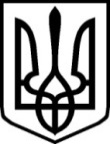 УКРАЇНАУКРАЇНАНОВОГРАД-ВОЛИНСЬКА РАЙОННА РАДАНОВОГРАД-ВОЛИНСЬКА РАЙОННА РАДАЖИТОМИРСЬКОЇ ОБЛАСТІЖИТОМИРСЬКОЇ ОБЛАСТІР І Ш Е Н Н ЯР І Ш Е Н Н ЯВосьма   сесія  VІІ  скликання від   15 березня 2017  року